INDICAÇÃO Nº 1555/2017Sugere ao Poder Executivo Municipal que proceda a roçagem e limpeza no Parque dos Ypês.Excelentíssimo Senhor Prefeito Municipal, Nos termos do Art. 108 do Regimento Interno desta Casa de Leis, dirijo-me a Vossa Excelência para sugerir ao setor competente que proceda a roçagem e limpeza no Parque dos Ypês.Justificativa:Fomos procurados por munícipes frequentadores do Parque dos Ypês solicitando essa providencia, pois, da forma que se encontra está causando transtornos, insegurança, o aparecimento de animais peçonhentos e impedindo a pratica de caminhadas no referido parque.Plenário “Dr. Tancredo Neves”, em 10 de Fevereiro de 2017.José Luís Fornasari                                                  “Joi Fornasari”Solidariedade                                                    - Vereador -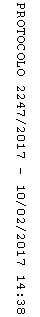 